TECHNOLOGY FAMILIARITY QUESTIONNAIREHow familiar are you with screen-based technology, such as computers, smartphones, and tablets? * Not sure what this is 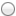  Never heard about, seen, or used this robot  Have only heard about or seen this  Have used or operated this 1-2 times  Have used or operated this 3 or more times How familiar are you with autonomous cars? * Not sure what this is  Never heard about, seen, or used this robot  Have only heard about or seen this  Have used or operated this 1-2 times  Have used or operated this 3 or more times How familiar are you with remote presence or teleprescence robots, such as the Texai, Anybot, or Double? * Not sure what this is  Never heard about, seen, or used this robot  Have only heard about or seen this  Have used or operated this 1-2 times  Have used or operated this 3 or more times How familiar are you with domestic or home robots, such as the Roomba or a robotic lawn mower? * Not sure what this is  Never heard about, seen, or used this robot  Have only heard about or seen this  Have used or operated this 1-2 times  Have used or operated this 3 or more times How familiar are you with entertainment or toy robots, such as the Aibo or Furby? * Not sure what this is  Never heard about, seen, or used this robot  Have only heard about or seen this  Have used or operated this 1-2 times  Have used or operated this 3 or more times How familiar are you with manufacturing robots, such as robotic arms? * Not sure what this is  Never heard about, seen, or used this robot  Have only heard about or seen this  Have used or operated this 1-2 times  Have used or operated this 3 or more times How familiar are you with military robots, such as search and rescue robots? * Not sure what this is  Never heard about, seen, or used this robot  Have only heard about or seen this  Have used or operated this 1-2 times  Have used or operated this 3 or more times How familiar are you with space exploration robots, such as the Mars Rover? * Not sure what this is  Never heard about, seen, or used this robot  Have only heard about or seen this  Have used or operated this 1-2 times  Have used or operated this 3 or more times How familiar are you with surgical robots, such as the da Vinci surgical system? * Not sure what this is  Never heard about, seen, or used this robot  Have only heard about or seen this  Have used or operated this 1-2 times  Have used or operated this 3 or more times How familiar are you with unmanned aerial vehicles (UAV)? * Not sure what this is  Never heard about, seen, or used this robot  Have only heard about or seen this  Have used or operated this 1-2 times  Have used or operated this 3 or more times What other robots have you heard about, seen, or used, if any? Please describe.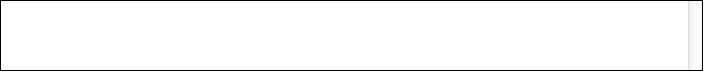 Have you spoken to a computer or robot before? *Please check the computers or robots you have spoken to, if any. Never spoken to a robot 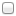  Dictated to phone or computer (e.g., sending texts)  Virtual avatar on a computer  Autonomous car  Remote presence or telepresence robot (e.g., Texai, Anybot, Double)  Domestic robot (e.g., Roomba)  Toy robot (e.g., Aibo, Furby)  Manufacturing robot (e.g., robotic arm)  Military robot (e.g., search and rescue)  Space exploration robot (e.g., Mars Rover)  Surgical robot (e.g., da Vinci surgical system)  Unmanned Aerial Vehicle (UAV)  Other:  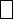 If you have spoken to a computer or robot before, what was it like? Please describe your experience. How knowledgeable are you about computer science? * Not at all  Novice - minimal or 'textbook' knowledge  Beginner - working knowledge of key aspects of subject, limited experience using techniques or concepts  Competent - good working and background knowledge of subject area, comfortable using techniques or concepts  Proficient - depth of understanding subject area, broad experience using techniques or concepts  Expert - authoritative knowledge and deep tacit understanding across subject area, advanced experience using techniques or concepts How knowledgeable are you about artificial intelligence? * Not at all  Novice - minimal or 'textbook' knowledge  Beginner - working knowledge of key aspects of subject, limited experience using techniques or concepts  Competent - good working and background knowledge of subject area, comfortable using techniques or concepts  Proficient - depth of understanding subject area, broad experience using techniques or concepts  Expert - authoritative knowledge and deep tacit understanding across subject area, advanced experience using techniques or concepts How knowledgeable are you about robotics? * Not at all  Novice - minimal or 'textbook' knowledge  Beginner - working knowledge of key aspects of subject, limited experience using techniques or concepts  Competent - good working and background knowledge of subject area, comfortable using techniques or concepts  Proficient - depth of understanding subject area, advanced experience using techniques or concepts  Expert - authoritative knowledge and deep tacit understanding across subject area, highly proficient at using techniques or concepts 